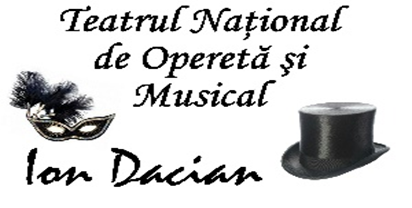 REZULTATULetapei I (selecţia dosarelor) din data de 26.04.2021a concursului pentru ocuparea unui post vacant de conducere -  şef birou, din cadrul Biroului Pază-PSI al Teatrului Naţional de Operetă şi Musical “Ion Dacian”În urma desfăşurării etapei I, selecţia dosarelor, din data de 26.04.2021 a concursului pentru ocuparea unui post vacant de conducere -  de şef birou, din cadrul Biroului Pază-PSI al Teatrului Naţional de Operetă şi Musical “Ion Dacian”, comisia de concurs a analizat dosarele persoanelor înscrise la concurs şi a stabilit următoarele rezultate:Contestaţiile privind rezultatul Selecţiei dosarelor se pot transmite la adresa de e-mail resurseumane@opereta.ro, astăzi, 26.04.2021, până cel târziu la ora 20.00. Etapa a II-a – proba scrisă, se desfăşoară în data, 05.05.2021 începând cu ora 15:00, la adresa: bld. O Goga nr.1 Sector 3.Nr. crt.Cod de identificare în concursFuncţia pentru care candidează/structuraRezultatul Selecţiei dosarelorObservaţii1TNOMID-1Şef birou/Biroul Pază-PSI    Admis-2TNOMID-2Şef birou/Biroul Pază-PSIRespins Conform documentelor depuse la dosar, nu îndeplineşte condiţiile specifice privind vechimea de minimum 2 ani într-un post similar şi calificările solicitate